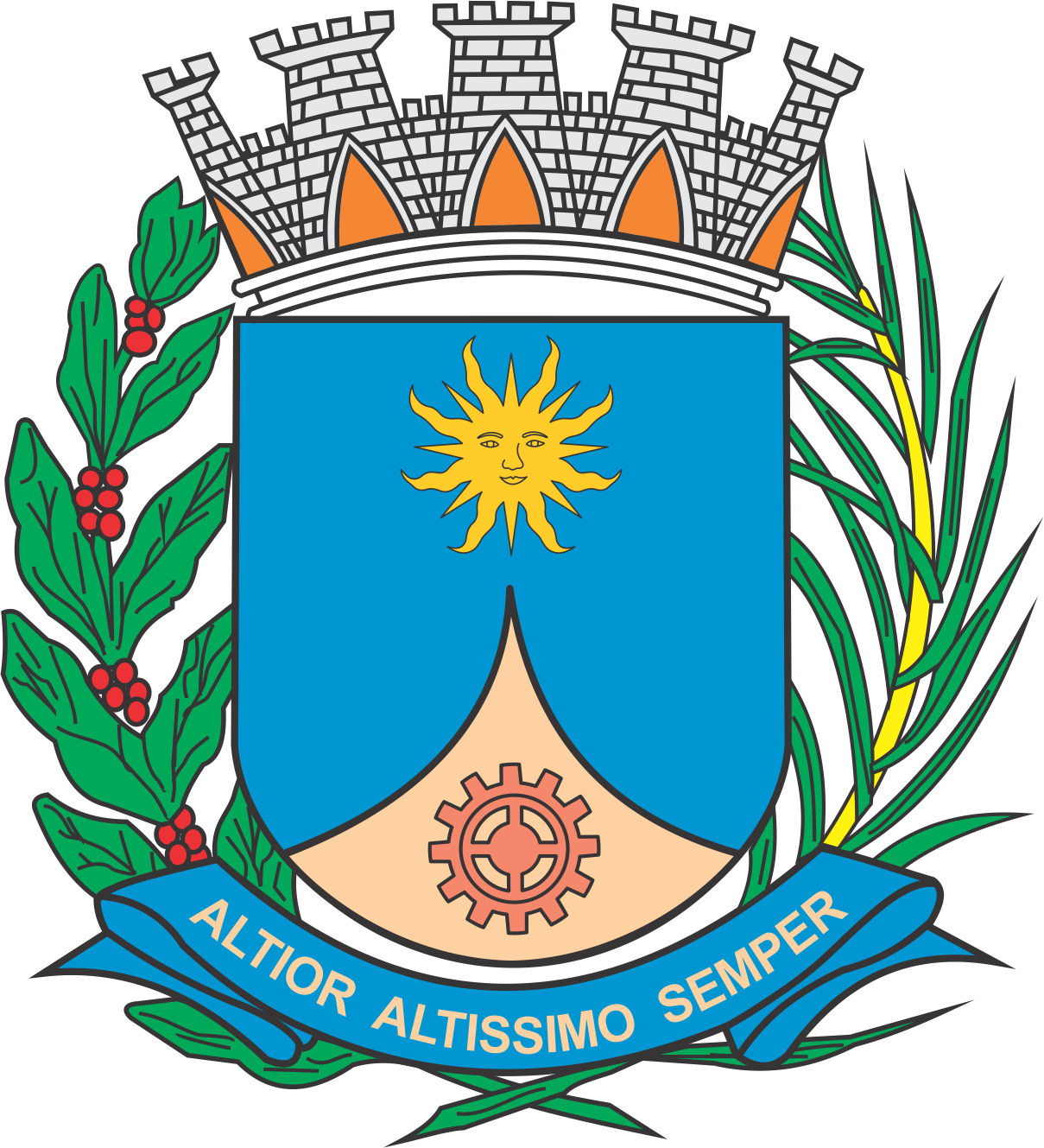 CÂMARA MUNICIPAL DE ARARAQUARAAUTÓGRAFO NÚMERO 229/2019PROJETO DE LEI NÚMERO 245/2019Dispõe sobre a abertura de crédito adicional suplementar e dá outras providências.		Art. 1º  Fica o Poder Executivo autorizado a abrir um crédito adicional suplementar, até o limite de R$ 715.470,00 (setecentos e quinze mil, quatrocentos e setenta reais), para atender despesas com a contratação de empresa especializada em serviços de atividades de condicionamento físico, para atender ao Programa Saúde na Praça, conforme demonstrativo abaixo:		Art. 2º  O crédito autorizado no art. 1º desta lei será coberto com a anulação parcial das dotações orçamentárias vigentes e abaixo especificadas: 		Art. 3º  Fica incluso o presente crédito adicional suplementar na Lei nº 9.138, de 29 de novembro de 2017 (Plano Plurianual - PPA), na Lei nº 9.320, de 18 de julho de 2018 (Lei de Diretrizes Orçamentárias - LDO) e na Lei nº 9.443, de 21 de dezembro de 2018 (Lei Orçamentária Anual - LOA).		Art. 4º  Esta lei entra em vigor na data de sua publicação.		CÂMARA MUNICIPAL DE ARARAQUARA, aos 16 (dezesseis) dias do mês de julho do ano de 2019 (dois mil e dezenove).TENENTE SANTANAPresidente02PODER EXECUTIVOPODER EXECUTIVO02.13SECRETARIA MUNICIPAL DE ESPORTE E LAZERSECRETARIA MUNICIPAL DE ESPORTE E LAZER02.13.01COORDENADORIA EXECUTIVA DE ESPORTE E LAZERCOORDENADORIA EXECUTIVA DE ESPORTE E LAZERFUNCIONAL PROGRAMÁTICAFUNCIONAL PROGRAMÁTICAFUNCIONAL PROGRAMÁTICA27DESPORTO E LAZER27.813LAZER27.813.0035SAÚDE NA PRAÇA27.813.0035.2Atividade27.813.0035.2.017MANUTENÇÃO DAS ATIVIDADES R$      715.470,00 CATEGORIA ECONÔMICACATEGORIA ECONÔMICACATEGORIA ECONÔMICA3.3.90.39Outros Serviços de Terceiros - Pessoa Jurídica R$      715.470,00 FONTE DE RECURSO1 - Tesouro1 - Tesouro2PODER EXECUTIVOPODER EXECUTIVO02.13SECRETARIA MUNICIPAL DE ESPORTE E LAZERSECRETARIA MUNICIPAL DE ESPORTE E LAZER02.13.01COORDENADORIA EXECUTIVA DE ESPORTE E LAZERCOORDENADORIA EXECUTIVA DE ESPORTE E LAZERFUNCIONAL PROGRAMÁTICAFUNCIONAL PROGRAMÁTICAFUNCIONAL PROGRAMÁTICA27DESPORTO E LAZER27.812DESPORTO COMUNITÁRIO27.812.0034ESTRUTURA FUNCIONAL DE ESPORTE E LAZER27.812.0034.2Atividade27.812.0034.2.258MANUTENÇÃO DE ÁREAS DE LAZER E ESPORTIVAS R$      150.000,00 CATEGORIA ECONÔMICACATEGORIA ECONÔMICACATEGORIA ECONÔMICA3.3.90.39Outros Serviços de Terceiros - Pessoa Jurídica R$      150.000,00 FONTE DE RECURSO1 - Tesouro1 - TesouroFUNCIONAL PROGRAMÁTICAFUNCIONAL PROGRAMÁTICAFUNCIONAL PROGRAMÁTICA27DESPORTO E LAZER27.813LAZER27.813.0034ESTRUTURA FUNCIONAL DE ESPORTE E LAZER27.813.0034.1Projeto27.813.0034.1.025CONSTRUÇÃO, REFORMA E AMPLIAÇÃO DE ÁREAS DE LAZER R$      455.470,00 CATEGORIA ECONÔMICACATEGORIA ECONÔMICACATEGORIA ECONÔMICA4.4.90.51Obras e Instalações R$      455.470,00 FONTE DE RECURSO1 - Tesouro1 - TesouroFUNCIONAL PROGRAMÁTICAFUNCIONAL PROGRAMÁTICAFUNCIONAL PROGRAMÁTICA27DESPORTO E LAZER27.813LAZER27.813.0034ESTRUTURA FUNCIONAL DE ESPORTE E LAZER27.813.0034.1Projeto27.813.0034.1.107IMPLANTAÇÃO DE ACADEMIAS AO AR LIVRE R$        80.000,00 CATEGORIA ECONÔMICACATEGORIA ECONÔMICACATEGORIA ECONÔMICA4.4.90.52Equipamentos e Material Permanente R$        80.000,00 FONTE DE RECURSO1 - Tesouro1 - TesouroFUNCIONAL PROGRAMÁTICAFUNCIONAL PROGRAMÁTICAFUNCIONAL PROGRAMÁTICA27DESPORTO E LAZER27.813LAZER27.813.0035SAÚDE NA PRAÇA27.813.0035.2Atividade27.813.0035.2.017MANUTENÇÃO DAS ATIVIDADES R$        30.000,00 CATEGORIA ECONÔMICACATEGORIA ECONÔMICACATEGORIA ECONÔMICA3.3.90.30Material de Consumo R$        30.000,00 FONTE DE RECURSO1 - Tesouro1 - Tesouro